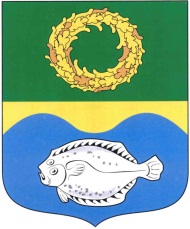 РОССИЙСКАЯ ФЕДЕРАЦИЯКАЛИНИНГРАДСКАЯ ОБЛАСТЬОКРУЖНОЙ СОВЕТ ДЕПУТАТОВМУНИЦИПАЛЬНОГО ОБРАЗОВАНИЯ«ЗЕЛЕНОГРАДСКИЙ ГОРОДСКОЙ ОКРУГ»(первого созыва)   РЕШЕНИЕот 30 августа 2017 года	                      № 157 г. ЗеленоградскО согласовании безвозмездной передачи имущества из государственной собственности Калининградской области в муниципальную собственность муниципального образования «Зеленоградский городской округ»  В соответствии с пунктом  11 статьи 154 Федерального закона от               22 августа 2004 года №122-ФЗ «О внесении изменений в законодательные акты Российской Федерации и признании утратившими силу некоторых законодательных актов Российской Федерации в связи с принятием федеральных законов «О внесении изменений и дополнений в Федеральный закон «Об общих принципах организации законодательных (представительных) и исполнительных органов государственной власти субъектов Российской Федерации» и «Об общих принципах организации местного самоуправления в Российской Федерации», пунктом 5 статьи 19 Земельного кодекса Российской Федерации, окружной Совет депутатов муниципального образования «Зеленоградский городской округ»РЕШИЛ:Согласовать безвозмездную передачу имущества из государственной собственности Калининградской области в муниципальную собственность муниципального образования «Зеленоградский городской округ», согласно приложению.  2. Опубликовать решение в газете «Волна» и разместить на официальном сайте органов местного самоуправления муниципального образования «Зеленоградский городской округ».3. Решение вступает в силу со дня официального опубликования.Глава муниципального образования«Зеленоградский городской округ»                                                 С.В. КулаковПриложение к решению окружного Совета депутатов муниципального образования «Зеленоградский городской округ»  от 30 августа 2017 года №157       ПЕРЕЧЕНЬ имущества, безвозмездно передаваемого из государственной собственности Калининградской области в муниципальную собственность муниципального образования «Зеленоградский городской округ»№п/пНаименованиеимуществаАдрес места нахождения имуществаИндивидуализирующиехарактеристикиимущества1234ЗемельныйучастокКалининградская область, Зеленоградский район, севернее пос. СокольникиКадастровый номер 39:05:051101:1366, площадь 600 кв. мЗемельныйучастокКалининградская область, Зеленоградский район, севернее пос. СокольникиКадастровый номер 39:05:051101:1369, площадь 600 кв. мЗемельныйучастокКалининградская область, Зеленоградский район, севернее пос. СокольникиКадастровый номер 39:05:051101:1370, площадь 600 кв. мЗемельныйучастокКалининградская область, Зеленоградский район, севернее пос. СокольникиКадастровый номер 39:05:051101:1376, площадь 600 кв. мЗемельныйучастокКалининградская область, Зеленоградский район, севернее пос. СокольникиКадастровый номер 39:05:051101:1377, площадь 600 кв. мЗемельныйучастокКалининградская область, Зеленоградский район, севернее пос. СокольникиКадастровый номер 39:05:051101:1378, площадь 600 кв. мЗемельныйучастокКалининградская область, Зеленоградский район, севернее пос. СокольникиКадастровый номер 39:05:051101:1379 площадь 600 кв. мЗемельныйучастокКалининградская область, Зеленоградский район, севернее пос. СокольникиКадастровый номер 39:05:051101:1380, площадь 600 кв. мЗемельныйучастокКалининградская область, Зеленоградский район, севернее пос. СокольникиКадастровый номер 39:05:051101:1381, площадь 258 кв. мЗемельныйучастокКалининградская область, Зеленоградский район, севернее пос. СокольникиКадастровый номер 39:05:051101:1357, площадь 600 кв. мЗемельныйучастокКалининградская область, Зеленоградский район, севернее пос. СокольникиКадастровый номер 39:05:051101:1359, площадь 600 кв. мЗемельныйучастокКалининградская область, Зеленоградский район, севернее пос. СокольникиКадастровый номер 39:05:051101:1360, площадь 600 кв. мЗемельныйучастокКалининградская область, Зеленоградский район, севернее пос. СокольникиКадастровый номер 39:05:051101:1361, площадь 600 кв. мЗемельныйучастокКалининградская область, Зеленоградский район, севернее пос. СокольникиКадастровый номер 39:05:051101:1363, площадь 600 кв. мЗемельныйучастокКалининградская область, Зеленоградский район, севернее пос. СокольникиКадастровый номер 39:05:051101:1364, площадь 357 кв. мЗемельныйучастокКалининградская область, Зеленоградский район, севернее пос. СокольникиКадастровый номер 39:05:051101:1335 площадь 600 кв. мЗемельныйучастокКалининградская область, Зеленоградский район, севернее пос. СокольникиКадастровый номер 39:05:051101:1336, площадь 600 кв. мЗемельныйучастокКалининградская область, Зеленоградский район, севернее пос. СокольникиКадастровый номер 39:05:051101:1339, площадь 600 кв. мЗемельныйучастокКалининградская область, Зеленоградский район, севернее пос. СокольникиКадастровый номер 39:05:051101:1341, площадь 600 кв. мЗемельныйучастокКалининградская область, Зеленоградский район, севернее пос. СокольникиКадастровый номер 39:05:051101:1342, площадь 547 кв. мЗемельныйучастокКалининградская область, Зеленоградский район, севернее пос. СокольникиКадастровый номер 39:05:051101:1343, площадь 420 кв. мЗемельныйучастокКалининградская область, Зеленоградский район, севернее пос. СокольникиКадастровый номер 39:05:051101:1319, площадь 600 кв. мЗемельныйучастокКалининградская область, Зеленоградский район, севернее пос. СокольникиКадастровый номер 39:05:051101:1321,  площадь 600 кв. мЗемельныйучастокКалининградская область, Зеленоградский район, севернее пос. СокольникиКадастровый номер 39:05:051101:1322, площадь 600 кв. мЗемельныйучастокКалининградская область, Зеленоградский район, севернее пос. СокольникиКадастровый номер 39:05:051101:1327, площадь 600 кв. мЗемельныйучастокКалининградская область, Зеленоградский район, севернее пос. СокольникиКадастровый номер 39:05:051101:1328, площадь 600 кв. мЗемельныйучастокКалининградская область, Зеленоградский район, севернее пос. СокольникиКадастровый номер 39:05:051101:1329, площадь 515 кв. мЗемельныйучастокКалининградская область, Зеленоградский район, севернее пос. СокольникиКадастровый номер 39:05:051101:1298, площадь 600 кв. мЗемельныйучастокКалининградская область, Зеленоградский район, севернее пос. СокольникиКадастровый номер 39:05:051101:1302, площадь 879 кв. мЗемельныйучастокКалининградская область, Зеленоградский район, севернее пос. СокольникиКадастровый номер 39:05:051101:1303, площадь 476 кв. мЗемельныйучастокКалининградская область, Зеленоградский район, севернее пос. СокольникиКадастровый номер 39:05:051101:1304, площадь 219 кв. мЗемельныйучастокКалининградская область, Зеленоградский район, севернее пос. СокольникиКадастровый номер 39:05:051101:1271, площадь 600 кв. мЗемельныйучастокКалининградская область, Зеленоградский район, севернее пос. СокольникиКадастровый номер 39:05:051101:1272, площадь 600 кв. мЗемельныйучастокКалининградская область, Зеленоградский район, севернее пос. СокольникиКадастровый номер 39:05:051101:1274, площадь 600 кв. мЗемельныйучастокКалининградская область, Зеленоградский район, севернее пос. СокольникиКадастровый номер 39:05:051101:1275, площадь 600 кв. мЗемельныйучастокКалининградская область, Зеленоградский район, севернее пос. СокольникиКадастровый номер 39:05:051101:1276, площадь 406 кв. мЗемельныйучастокКалининградская область, Зеленоградский район, севернее пос. СокольникиКадастровый номер 39:05:051101:1253, площадь 600 кв. мЗемельныйучастокКалининградская область, Зеленоградский район, севернее пос. СокольникиКадастровый номер 39:05:051101:1254, площадь 600 кв. мЗемельныйучастокКалининградская область, Зеленоградский район, севернее пос. СокольникиКадастровый номер 39:05:051101:1257, площадь 581 кв. мЗемельныйучастокКалининградская область, Зеленоградский район, севернее пос. СокольникиКадастровый номер 39:05:051101:1258, площадь 237 кв. мЗемельныйучастокКалининградская область, Зеленоградский район, севернее пос. СокольникиКадастровый номер 39:05:051101:1226 площадь 429 кв. мЗемельныйучастокКалининградская область, Зеленоградский район, севернее пос. СокольникиКадастровый номер 39:05:051101:1286, площадь 600 кв. мЗемельныйучастокКалининградская область, Зеленоградский район,севернее пос. СокольникиКадастровый номер 39:05:051101:1287, площадь 600 кв. мЗемельныйучастокКалининградская область, Зеленоградский район, севернее пос. СокольникиКадастровый номер 39:05:051101:1288, площадь 600 кв. мЗемельныйучастокКалининградская область, Зеленоградский район, севернее пос. СокольникиКадастровый номер 39:05:051101:1289, площадь 600 кв. мЗемельныйучастокКалининградская область, Зеленоградский район, севернее пос. СокольникиКадастровый номер 39:05:051101:1290, площадь 600 кв. мЗемельныйучастокКалининградская область, Зеленоградский район, севернее пос. СокольникиКадастровый номер 39:05:051101:1291, площадь 600 кв. мЗемельныйучастокКалининградская область, Зеленоградский район, севернее пос. СокольникиКадастровый номер 39:05:051101:1292, площадь 600 кв. мЗемельныйучастокКалининградская область, Зеленоградский район, севернее пос. СокольникиКадастровый номер 39:05:051101:1293, площадь 600 кв. мЗемельныйучастокКалининградская область, Зеленоградский район, севернее пос. СокольникиКадастровый номер 39:05:051101:1365, площадь 402 кв. м